Подарок маме.В Заиграевском социально - реабилитационном центре для несовершеннолетних, накануне праздника День Матери, прошло занятие на тему «Подарок маме». Ребята мастерили подарок своими руками из бумаги.Основной целью занятия было, вызвать у детей желание делать подарки своими руками, относиться к этому ответственно и аккуратно. В процессе занятия отрабатывались навыки работы с бумагой: резание, обводка шаблонов, склеивание. В результате все справились с  заданием и получили от своего труда массу положительных эмоций. Получилась красивая корзинка с цветами, замечательный подарок маме.	Воспитатель: Чернухина Н. М.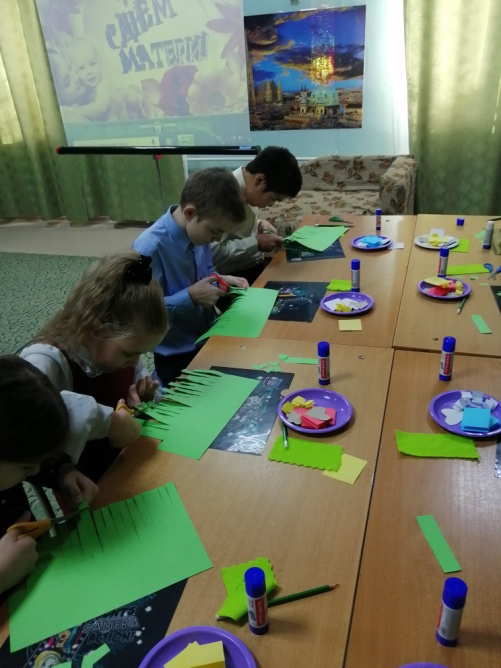 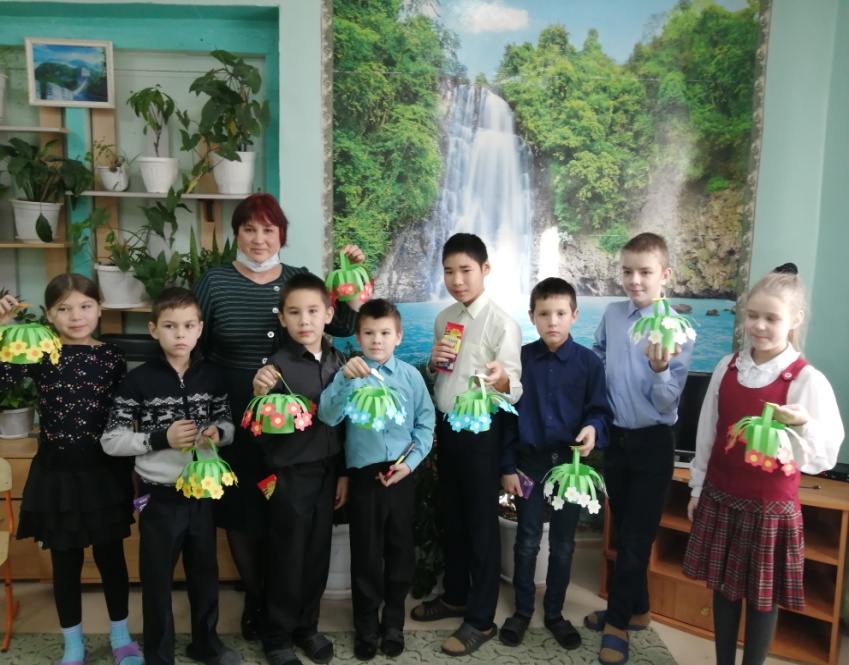 